ΚΑΝΩ ΕΠΑΝΑΛΗΨΗ ΣΤΑ ΚΛΑΣΜΑΤΑ Για να θυμηθούμε όλα όσα έχουμε μάθει φέτος σχετικά με τα κλάσματα μπορούμε να κάνουμε μια επανάληψη εδώ: http://ebooks.edu.gr/modules/ebook/show.php/DSDIM-E113/796/5179,23742/1.Να κάνεις τις πράξεις +  =3 + 2  = -  =4 - 1 = •  =5 •  = :  = : 2 =2.Σε μια τάξη τα  των μαθητών παίζουν ποδόσφαιρο, το  των μαθητών παίζουν μπάσκετ και οι υπόλοιποι παίζουν βόλεϊ. Τι μέρος των μαθητών παίζουν βόλεϊ;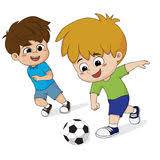 3. Ο φούρνος της γειτονιάς πούλησε το Σάββατο 8 κιλά κουλουράκια και την Κυριακή 2 κιλά λιγότερα κουλουράκια από το Σάββατο. Πόσα κιλά κουλουράκια πούλησε συνολικά το Σαββατοκύριακο;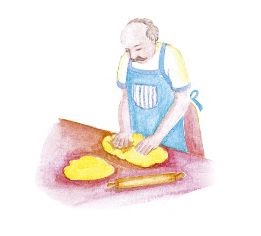 4.Ένας παραγωγός πούλησε χτες στη λαϊκή αγορά 9 τελάρα με μήλα που το καθένα ζύγιζε 5κιλά. Πόσα κιλά μήλα πούλησε;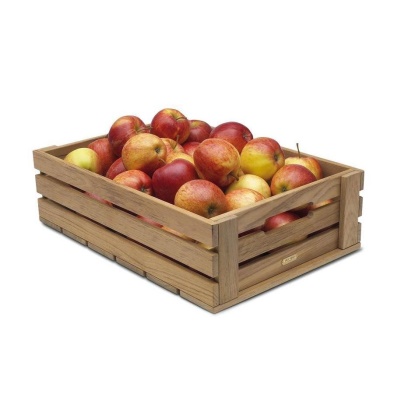 5.Ο συνεταιρισμός γυναικών Βυτίνας έφτιαξε 24 κιλά γλυκό φράουλα. Το μοίρασαν σε βάζα που το καθένα χωρούσε  κιλά. Πόσα βάζα χρησιμοποίησαν;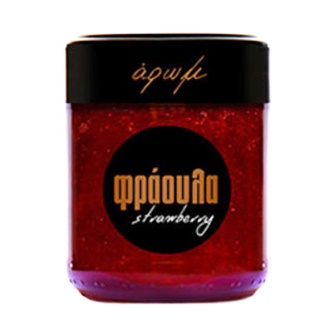 